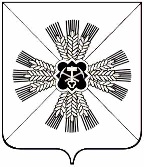 Финансовое управление администрации  Промышленновского муниципального округа  (Финансовое управление Промышленновского округа) П Р И К А З пгт. ПромышленнаяВ соответствии со статьей 21 Бюджетного кодекса Российской Федерации и в целях исполнения бюджета муниципального округа  ПРИКАЗЫВАЮ:Установить перечень и коды целевых статей расходов бюджета муниципального округа согласно приложению № 1 к настоящему приказу;перечень и коды универсальных направлений расходов бюджета муниципального округа согласно приложению № 2 к настоящему приказу;В течение 3 дней со дня подписания обеспечить размещение настоящего приказа на официальном сайте администрации Промышленновского муниципального округа в сети Интернет.Контроль за исполнением настоящего приказа оставляю за собой.Настоящий приказ вступает в силу с момента подписания и распространяет свои действия на правоотношения, возникшие с 01.01.2024 года.Приказ финансового управления по Промышленновскому муниципальному округу от 30.11.2023г  № 57 «Об установлении перечня и кодов целевых статей расходов бюджета Промышленновского муниципального округа на 2024 год и на плановый период 2025 и 2026 годов»,  считать утратившими силу, с момента вступления в силу настоящего приказа.Начальник финансового управления Промышленновского округа				              И.А. ОвсянниковаПриложение №1 к  приказу финансового управления Промышленновского округаот « 21 » декабря 2023  № 67 Перечень и коды целевых статей расходов бюджета муниципального округа    Приложение №2 к  приказу финансового управления Промышленновского округаот « 21 » декабря 2023  № 67 Перечень и коды универсальных направлений расходов бюджета муниципального округа От21 декабря 2023№67КодНаименование целевых статей01 0 00 00000Муниципальная программа  "Поддержка малого и среднего предпринимательства в Промышленновском муниципальном округе"01 0 00 12830Организация обучения субъектов малого и среднего предпринимательства01 0 00 12840Информационная поддержка субъектов малого и среднего предпринимательства01 0 00 13300Государственная поддержка малого и среднего предпринимательства (реализация отдельных мероприятий муниципальных программ развития малого и среднего предпринимательства)02 0 00 00000Муниципальная программа  "Поддержка  агропромышленного  комплекса  
в Промышленновском муниципальном округе" 02 0 00 11060Проведение конкурсов  03 0 00 00000Муниципальная программа "Информационное обеспечение населения Промышленновского муниципального округа"03 0 00 13490Обеспечение деятельности средства массовой информации04 0 00 00000Муниципальная программа "Социальная поддержка населения Промышленновского муниципального округа"04 1  00 00000Подпрограмма "Реализация мер социальной поддержки отдельных категорий граждан" 04 1 00 11070Материальная поддержка 04 1 00 12070Оказание мер социальной поддержки отдельных категорий граждан 04 1 00 12080Доплаты к пенсиям муниципальных служащих 04 1 00 12720Ежемесячная денежная выплата гражданам, удостоенным звания "Почетный гражданин Промышленновского района"04 1 00 70010Обеспечение мер социальной поддержки ветеранов труда04 1 00 70020Обеспечение мер социальной поддержки ветеранов Великой Отечественной войны, проработавших в тылу в период с 22 июня 1941 года по 9 мая 1945 года не менее шести месяцев, исключая период работы на временно оккупированных территориях СССР, либо награжденных орденами и медалями СССР за самоотверженный труд в период Великой Отечественной войны04 1 00 70030Обеспечение мер социальной поддержки реабилитированных лиц и лиц, признанных пострадавшими от политических репрессий04 1 Р1 70050Обеспечение мер социальной поддержки многодетных семей04 1 00 70060Обеспечение мер социальной поддержки отдельных категорий многодетных матерей04 1 00 70080Обеспечение мер социальной поддержки отдельных категорий граждан04 1 00 80110Выплата социального пособия на погребение и возмещение расходов по гарантированному перечню услуг по погребению04 2 00 00000Подпрограмма "Развитие социального обслуживания населения" 04 2 00 70280Социальная поддержка и социальное обслуживание населения в части содержания органов местного самоуправления04 2 00 73880Социальное обслуживание граждан, достигших возраста 18 лет, признанных нуждающимися в социальном обслуживании, за исключением государственного полномочия по социальному обслуживанию граждан пожилого возраста и инвалидов, граждан, находящихся в трудной жизненной ситуации, в государственных организациях социального обслуживания04 2 Р3 51630Создание системы долговременного ухода за гражданами пожилого возраста и инвалидами 04 2 Р3 А1630Создание системы долговременного ухода за гражданами пожилого возраста и инвалидами 04 3 00 00000Подпрограмма "Доступная среда для инвалидов"04 3 00 11120Организация культурно-досуговых мероприятий05 0 00 00000Муниципальная программа "Развитие и укрепление материально-технической базы Промышленновского муниципального округа"05 0 00 11150Оценка права аренды и рыночной стоимости объектов муниципальной собственности 05 0 00 11160Изготовление технической документации на объекты недвижимости05 0 00 11170Проведение межевания земельных участков и постановка на кадастровый учет 05 0 00 12180Приобретение и ремонт имущества05 0 00 12250Уплата ежемесячных взносов на проведение капитального ремонта общего имущества в многоквартирных жилых домах 05 0 00 13220Уплата налогов, сборов и иных платежей за содержание имущества казны06 0 00 00000Муниципальная программа "Развитие системы образования и воспитания детей в Промышленновском муниципальном округе"06 1 00 00000 Подпрограмма "Одаренные дети" 06 1 00 12620Организация конкурсов для обучающихся 06 2 00 00000Подпрограмма "Оздоровление детей и подростков" 06 2 00 11180Летний отдых 06 2 00 71940Организация круглогодичного отдыха, оздоровления и занятости обучающихся06 3 00 00000 Подпрограмма "Тепло наших сердец" 06 3 00 11200Акция "Тепло наших сердец" 06 4 00 00000Подпрограмма "Патриотическое воспитание обучающихся" 06 4 00 11210Патриотическое воспитание граждан, допризывная подготовка молодежи, развитие физической культуры и детско-юношеского спорта 06 5 00 00000Подпрограмма "Развитие дошкольного, общего образования и дополнительного образования детей" 06 5 00 10040Обеспечение деятельности органов местного самоуправления 06 5 00 12010Обеспечение деятельности детских дошкольных учреждений 06 5 00 12020Обеспечение деятельности основных и средних школ 06 5 00 12030Обеспечение деятельности школы-интерната 06 5 00 12040Обеспечение деятельности учреждений дополнительного образования детей 06 5 00 12050Обеспечение деятельности учреждений по проведению оздоровительной кампании детей 06 5 00 12060Обеспечение деятельности учебно-методических кабинетов, централизованных бухгалтерий, групп хозяйственного обслуживания06 5 00 12640Организация занятости несовершеннолетних граждан06 5 00 13090Улучшение материально-технической базы образовательных учреждений06 5 00 L3030Ежемесячное денежное вознаграждение за классное руководство педагогическим работникам государственных и муниципальных образовательных организаций, реализующих образовательные программы начального общего образования, образовательные программы основного общего образования, образовательные программы среднего общего образования06 5 Е2 51710Оснащение (обновление материально-технической базы) оборудованием, средствами обучения и воспитания образовательных организаций различных типов для реализации дополнительных общеразвивающих программ, для создания информационных систем в образовательных организациях06 5 ЕВ 51790Проведение мероприятий по обеспечению деятельности советников директора по воспитанию и взаимодействию с детскими общественными объединениями в общеобразовательных организациях06 5 00 71020Предоставление бесплатного двухразового питания детям-инвалидам, не имеющим ограниченных возможностей здоровья, обучающимся в муниципальных общеобразовательных организациях06 5 00 71800Обеспечение государственных гарантий реализации прав граждан на получение общедоступного и бесплатного дошкольного образования в муниципальных дошкольных образовательных организациях 06 5 00 71830Обеспечение государственных гарантий реализации прав граждан на получение общедоступного и бесплатного дошкольного, начального  общего, основного общего, среднего (полного) общего образования и дополнительного образования детей в муниципальных общеобразовательных организациях 06 5 00 71840Обеспечение образовательной деятельности образовательных организаций по адаптированным общеобразовательным программам 06 5 00 72070Организация и осуществление деятельности по опеке и попечительству, осуществление контроля за использованием и сохранностью жилых помещений, нанимателями или членами семей нанимателей по договорам социального найма либо собственниками которых являются дети-сироты и дети, оставшиеся без попечения родителей, за обеспечением надлежащего санитарного и технического состояния жилых помещений, а также осуществление контроля за распоряжением ими06 5 00 72140Предоставление членам семей участников специальной военной операции, указанным в подпункте 2 статьи 2 Закона Кемеровской области - Кузбасса «О мерах социальной поддержки семей граждан, принимающих участие в специальной военной операции», обучающимся в пятых - одиннадцатых классах муниципальных общеобразовательных организаций, бесплатного одноразового горячего питания06 5 00 S1390Строительство, реконструкция и капитальный ремонт объектов физической культуры и спорта (субсидии муниципальным образованиям) Реализация мероприятий по обеспечению антитеррористической защищенности в муниципальных образовательных организациях Кемеровской области - Кузбасса06 5 00 S1480Реализация мероприятий по обеспечению пожарной безопасности в муниципальных образовательных организациях Кемеровской области – Кузбасса06 5 00 S1771Строительство, реконструкция и капитальный ремонт образовательных организаций06 5 00 S2020Создание кадетских (казачьих) классов в общеобразовательных организациях Кемеровской области - Кузбасса06 5 00 S2060Профилактика безнадзорности и правонарушений несовершеннолетних06 5 00 L3040Организация бесплатного горячего питания обучающихся, получающих начальное общее образование в государственных и муниципальных образовательных организациях06 5 00 L7500Реализация мероприятий по модернизации школьных систем образования06 6 00 00000Подпрограмма "Социальные гарантии в системе образования"06 6 00 12170Социальная поддержка семей, взявших на воспитание детей-сирот и детей, оставшихся без попечения родителей 06 6 00 71810Компенсация части платы за присмотр и уход, взимаемой с родителей (законных представителей) детей, осваивающих образовательные программы дошкольного образования 06 6 00 71850Обеспечение жилых помещений детям-сиротам и детям, оставшимся без попечения родителей, лицам из их числа по договорам найма специализированных жилых помещений 06 6 00 S2000Адресная социальная поддержка участников образовательного процесса06 6 00 72010Социальная поддержка работников образовательных организаций и участников образовательного процесса06 6 00 72050Обеспечение зачисления денежных средств для детей-сирот и детей, оставшихся без попечения родителей, на специальные накопительные банковские счета 06 6 00 73050Предоставление бесплатного проезда отдельным категориям обучающихся06 6 00 80130Осуществление назначения и выплаты денежных средств семьям, взявшим на воспитание детей-сирот и детей, оставшихся без попечения родителей, предоставление им мер социальной поддержки,  осуществление назначения и выплаты денежных средств лицам, находившимся под попечительством, лицам, являвшимся приемными родителями, в соответствии с Законом Кемеровской области от 14 декабря 2010 года № 124-ОЗ «О некоторых вопросах в сфере опеки и попечительства несовершеннолетних»06 6 00 80140Осуществление назначения и выплаты единовременного государственного пособия гражданам, усыновившим (удочерившим) детей-сирот и детей, оставшихся без попечения родителей, установленного Законом Кемеровской области от 13 марта 2008 года № 5-ОЗ «О предоставлении меры социальной поддержки гражданам, усыновившим (удочерившим) детей-сирот и детей, оставшихся без попечения родителей»06 6 00 R0820Обеспечение  жилых помещений детям-сиротам и детям, оставшимся без попечения родителей, лицам из их числа по договорам найма специализированных жилых помещений 07 0 00 00000Муниципальная программа "Жилищно-коммунальный и дорожный комплекс, энергосбережение и повышение энергоэффективности экономики"07 1 00 00000Подпрограмма «Модернизация объектов коммунальной инфраструктуры и поддержка жилищно-коммунального хозяйства» 07 1 00 12910Строительство и реконструкция объектов водоснабжения и водоотведения07 1 00 12920Капитальный ремонт объектов водоснабжения и водоотведения07 1 00 72570Компенсация (возмещение) выпадающих доходов теплоснабжающих организаций, организаций, осуществляющих горячее водоснабжение, холодное водоснабжение и (или) водоотведение, и организаций, осуществляющих реализацию твердого топлива, сжиженного газа, возникающих при применении льготных цен (тарифов)07 1 00 S1170Строительство, реконструкция и капитальный ремонт объектов коммунальной инфраструктуры07 2 00 00000 Подпрограмма «Энергосбережение и повышение энергетической эффективности экономики» 07 2 00 12880Разработка и актуализация схем теплоснабжения, водоснабжения, водоотведения поселений Промышленновского муниципального округа07 2 00 13310Разработка топливно-энергетического баланса07 3 00 00000Подпрограмма «Дорожное хозяйство» 07 3 00 12860Содержание и ремонт автомобильных дорог местного значения07 3 00 S1180Обеспечение дорожной деятельности в отношении дорог общего пользования местного значения07 4 00 00000Подпрограмма «Благоустройство» 07 4 00 13150Организация уличного освещения07 4 00 13160Вывоз твердых бытовых отходов07 4 00 13170Содержание мест захоронения07 4 00 13180Озеленение 07 4 00 13190Прочие расходы (благоустройство населенных пунктов, окашивание, транспортные расходы, ГСМ для газонокосилок, пакеты для мусора, ремонт фонтана, демонтаж новогодней иллюминации, установка светофора) (иные закупки товаров, работ и услуг для обеспечения государственных (муниципальных) нужд)07 4 00 13450Проведение мероприятий в области охраны окружающей среды на особо охраняемых природных территориях местного значения07 4 00 13460Ликвидация мест несанкционированного размещения отходов07 4 00 70860Организация мероприятий при осуществлении деятельности по обращению с животными без владельцев 07 4 00 S3421Реализация проектов инициативного бюджетирования "Твой Кузбасс - твоя инициатива" (Благоустройство территории памятника (текущий ремонт), расположенного по адресу: 652394, Кемеровская область - Кузбасс, Промышленновский муниципальный округ, с. Журавлево, ул. Центральная, з/у 45б (Вагановская сельская территория)07 4 00 S3422Реализация проектов инициативного бюджетирования "Твой Кузбасс - твоя инициатива" (Благоустройство территории кладбища (текущий ремонт), расположенной по адресу: 652385, Кемеровская область - Кузбасс, Промышленновский муниципальный округ, д. Ушаково, 150 м. на запад от д. №6 по ул. Заречная (Калинкинская сельская территория)07 4 00 S3423Реализация проектов инициативного бюджетирования "Твой Кузбасс - твоя инициатива" (Благоустройство места массового отдыха (текущий ремонт), расположенного по адресу: 652380, Кемеровская область - Кузбасс, Промышленновский муниципальный округ, д. Пор-Искитим, ул. Советская, з/у 5а (Лебедевская сельская территория)07 4 00 S3424Реализация проектов инициативного бюджетирования "Твой Кузбасс - твоя инициатива" (Благоустройство игровой площадки (текущий ремонт), расположенной по адресу: 652380, Кемеровская область - Кузбасс, Промышленновский муниципальный округ, рзд. Новый Исток, ул. Молодежная, з/у 28а (Окуневская сельская территория)07 4 00 S3425Реализация проектов инициативного бюджетирования "Твой Кузбасс - твоя инициатива" (Благоустройство места массового отдыха (текущий ремонт), расположенного по адресу: 652376, Кемеровская область - Кузбасс, Промышленновский муниципальный округ, д. Колычево, ул. Весенняя, з/у 14/4 (Плотниковская сельская территория)07 4 00 S3426Реализация проектов инициативного бюджетирования "Твой Кузбасс - твоя инициатива" (Благоустройство территории кладбища (текущий ремонт), расположенного по адресу: 652385, Кемеровская область - Кузбасс, Промышленновский муниципальный округ, с. Морозово, 130 метров в северном направлении от земельного участка по ул. Береговая, 1 (Тарабаринская сельская территория)07 4 00 S3427Реализация проектов инициативного бюджетирования "Твой Кузбасс - твоя инициатива" (Благоустройство территории кладбища (текущий ремонт), расположенной по адресу: 652393, Кемеровская область - Кузбасс, Промышленновский муниципальный округ, с.Тарасово, 160 м. на север от д. №8 по ул. Терентьева (Тарасовская сельская территория)07 4 00 S3428Реализация проектов инициативного бюджетирования "Твой Кузбасс - твоя инициатива" (Благоустройство места отдыха населения пгт. Промышленная (текущий ремонт), расположенного по адресу: 652380, Кемеровская область - Кузбасс, Промышленновский муниципальный округ, пгт. Промышленная, ул. Звездная, з/у 4а (пгт. Промышленная)07 4 00 S3429Реализация проектов инициативного бюджетирования "Твой Кузбасс - твоя инициатива" (Благоустройство территории кладбища (текущий ремонт), расположенной по адресу: 652399, Кемеровская область - Кузбасс, Промышленновский муниципальный округ, 200 м. на юго-запад от д. Пархаевка (Пушкинская сельская территория)07 4 00 S342АРеализация проектов инициативного бюджетирования "Твой Кузбасс - твоя инициатива" (Благоустройство места захоронения (текущий ремонт), расположенного по адресу: 652372, Кемеровская область - Кузбасс, Промышленновский муниципальный округ, с. Абышево (Падунская сельская территория)07 4 00 S342ВРеализация проектов инициативного бюджетирования "Твой Кузбасс - твоя инициатива" (Благоустройство территории кладбища (текущий ремонт), расположенной по адресу: 652391, Кемеровская область - Кузбасс, Промышленновский муниципальный округ, п. Тарсьма, примерно в 110 м. по направлению на юг от дома по ул. Центральная, 10 (Титовская сельская территория)07 4 00 L2991Реализация федеральной целевой программы «Увековечение памяти погибших при защите Отечества на 2019 - 2024 годы» (проведение восстановительных работ)07 4 00 L2992Реализация федеральной целевой программы «Увековечение памяти погибших при защите Отечества на 2019 - 2024 годы» (установка мемориальных знаков)07 4 00 L5765Обеспечение комплексного развития сельских территорий (благоустройство сельских территорий)08 0 00 00000Муниципальная программа "Развитие культуры, молодежной политики, спорта и туризма в Промышленновском муниципальном округе"08 1 00 00000Подпрограмма "Развитие культуры" 08 1 00 10040Обеспечение деятельности органов местного самоуправления 08 1 00 12100Обеспечение деятельности музея08 1 00 12110Обеспечение деятельности библиотек 08 1 00 12130Обеспечение деятельности школ искусств08 1 00 12530Обеспечение деятельности муниципального бюджетного учреждения культуры "Районный культурно-досуговый комплекс" 08 1 00 12540Обеспечение деятельности муниципального казенного учреждения "Центр обслуживания учреждений культуры" 08 1 А1 55900Техническое оснащение региональных и муниципальных музеев08 1 00 70430Меры социальной поддержки отдельных категорий работников культуры 08 1 00 S0420Ежемесячные выплаты стимулирующего характера работникам муниципальных библиотек, музеев и культурно-досуговых учреждений08 1 00 S1360Реализация программ и мероприятий по работе с детьми и молодежью08 3 00 00000Подпрограмма "Развитие спорта и туризма" 08 3 00 12300Организация и проведение спортивно-оздоровительных мероприятий 08 3 00 13100Обеспечение деятельности муниципального бюджетного физкультурно - спортивного учреждения "Промышленновская спортивная школа"08 3 00 S0510Развитие физической культуры и массового спорта08 4 00 00000Подпрограмма "Реализация стратегии государственной национальной политики"08 4 00 13430Организация и проведение мероприятий, приуроченных  к государственным праздникам и памятным датам, направленных на сохранение и развитие традиционной народной культуры08 4 00 13440Организация и проведение мероприятий, направленных на развитие и популяризацию национальной казачьей культуры09 0 00 00000Муниципальная программа «Обеспечение безопасности жизнедеятельности населения и предприятий в  Промышленновском муниципальном округе»  09 1 00 00000Подпрограмма «Содержание системы по предупреждению и ликвидации чрезвычайных ситуаций и стихийных бедствий»  09 1 00 11340Обеспечение деятельности ЕДДС, Системы – 11209 1 00 13200Обеспечение первичных мер по пожарной безопасности 09 1 00 13210Участие в предупреждении и ликвидации чрезвычайных ситуаций природного и техногенного характера09 1 00 13360Обеспечение безопасности гидротехнических сооружений09 1 00 71510Социальная поддержка отдельных категорий семей в форме оснащения жилых помещений автономными дымовыми пожарными извещателями и (или) датчиками (извещателями) угарного газа09 1 00 S3780Модернизация муниципальной автоматизированной системы централизованного оповещения населения Кемеровской области - Кузбасса09 3 00 00000Подпрограмма «Борьба с преступностью и профилактика правонарушений» 09 3 00 11350Содействие в оказании помощи по социальной и иной реабилитации лиц, отбывших наказания в виде лишения свободы09 3 00 11360Приобретение информационной продукции для проведения мероприятий с детьми и подростками по воспитанию здорового образа жизни09 3 00 13050Организация отдыха в детских  оздоровительных лагерях несовершеннолетних, состоящих на учете в подразделении по делам несовершеннолетних, склонных к совершению преступлений09 3 00 13060Приобретение информационной продукции по профилактике мошеннических действий в отношении жителей округа09 3 00 13070Построение и внедрение АПК «Безопасный город»09 3 00 13340Обеспечение деятельности добровольных народных дружин09 4 00 00000Подпрограмма «Безопасность дорожного движения»09 4 00 11390Проведение мероприятий по пропаганде безопасности дорожного движения и предупреждению детского дорожно-транспортного травматизма09 4 00 12650Приобретение сувенирной продукции участникам конкурса по БДД 09 5 00 00000Подпрограмма "Комплексные меры противодействия злоупотреблению наркотиками и их незаконному обороту» 09 5 00 11410Приобретение информационной продукции  антинаркотической направленности09 5 00 13280Организация и проведение районных конкурсов, презентаций, акций и других мероприятий антинаркотической направленности 09 5 00 13470Реализация оперативно-профилактического мероприятия "Мак"09 6 00 00000Подпрограмма "Антитеррор» 09 6 00 11430Приобретение информационной продукции антитеррористической и антиэкстремистской направленности09 6 00 13380Обеспечение антитеррористической защищенности мест проведения массовых мероприятий09 6 00 13390Организация антитеррористической защищенности объектов с массовым пребыванием людей09 6 00 13400Выполнение антитеррористических мероприятий по обеспечению безопасности объектов образования09 6 00 13410Выполнение антитеррористических мероприятий по обеспечению безопасности объектов культуры и спорта09 6 00 13420Обеспечение работы по мониторингу ресурсов информационно-телекоммуникационной сети "Интернет" в целях выявления фактов распространения идеологии экстремизма, экстремистских материалов10 0 00 00000Муниципальная программа "Жилище  в Промышленновском муниципальном округе" 10 1 00 00000 Подпрограмма "Доступное и комфортное жилье" 10 1 00 11460Софинансирование строительства (приобретения жилья) 10 1 00 71660Обеспечение жильем социальных категорий граждан, установленных законодательством Кемеровской области-Кузбасса10 1 00 L4970Реализация мероприятий по обеспечению жильем молодых семей10 2 00 00000Подпрограмма "Развитие градостроительной деятельности" 10 2 00 11470Техническое обследование и снос ветхих и аварийных жилых домов10 2 00 11480Проектирование многоквартирных жилых домов, мансард, прочих объектов; устройство и технологическое присоединение инженерных сетей; проведение инженерно-гидрогеологических и геодезических изысканий 10 2 00 11520Строительство и реконструкция жилья для муниципальных нужд 10 2 00 12260Разработка проектов планировки  и проектов межевания территории поселения10 2 00 12770Кадастровые работы10 2 00 13020Проведение инженерно-гидрогеологических изысканий 10 2 00 13240Разработка генерального плана округа 10 2 00 13250Разработка правил землепользования и застройки округа  10 2 00 13260Разработка нормативов градостроительного проектирования округа  10 2 00 13270Разработка проектов благоустройства территорий общего пользования и дизайн-проектов архитектурных форм  11 0 00 00000Муниципальная программа "Повышение инвестиционной привлекательности Промышленновского муниципального округа"11 0 00 12740Издание рекламно-информационных материалов об инвестиционном потенциале Промышленновского муниципального округа12 0 00 00000Муниципальная программа "Кадры в Промышленновском муниципальном округе"12 0 00 11570Единовременная денежная выплата (подъемные) молодым специалистам, приступившим к работе на основе трехстороннего договора 12 0 00 11580Повышение квалификации специалистов органов местного самоуправления  Промышленновского муниципального округа 13 0 00 00000Муниципальная программа "Управление муниципальными финансами Промышленновского муниципального округа"13 1 00 13320Поощрение главных распорядителей средств бюджета Промышленновского муниципального округа за достижение наилучших показателей в качестве финансового менеджмента14 0 00 00000Муниципальная программа "Формирование современной городской среды Промышленновского муниципального округа"14 0 00 12960Благоустройство дворовых территорий14 0 00 12970Благоустройство общественных территорий14 0 F2 55550Реализация программ формирования современной городской среды 15 0 00 00000Муниципальная программа "Функционирование органов местного самоуправления Промышленновского муниципального округа"15 0 00 10020Глава Промышленновского муниципального округа15 0 00 10030Председатель Совета народных депутатов Промышленновского муниципального округа15 0 00 10040Обеспечение деятельности органов местного самоуправления15 0 00 10060Финансовое обеспечение наградной системы 15 0 00 10070Проведение приемов, мероприятий 15 0 00 13350Председатель контрольно - счетного органа Промышленновского муниципального округа15 0 00 71960Создание и функционирование комиссий по делам несовершеннолетних и защите их прав15 0 00 79050Осуществление государственных полномочий Кемеровской области - Кузбасса по хранению, комплектованию, учету и использованию архивных документов, относящихся к собственности Кемеровской области - Кузбасса15 0 00 79060Создание и функционирование административных комиссий 99 0 00 00000           Непрограммное направление деятельности99 0 00 10010Резервный фонд администрации Промышленновского   муниципального округа99 0 00 51180Осуществление первичного воинского учета органами местного самоуправления поселений, муниципальных и городских округов99 0 00 51200Осуществление полномочий по составлению (изменению) списков кандидатов в присяжные заседатели федеральных судов общей юрисдикции в Российской Федерации99 0 00 71140Содержание и обустройство сибиреязвенных захоронений и скотомогильников (биотермических ям)КодНаименование10040Обеспечение деятельности органов местного самоуправления 11170Проведение межевания земельных участков и постановка на кадастровый учет 12180Приобретение и ремонт имущества